* Any identified risk which has a rating >9 must be communicated with the Quality ManagerRisk assessment matrixAcceptable RiskRisk is tolerable as long as it is well managed and controlled.  In addition to identified hazards, all incidents claims and complaints will be risk assessed according to the following process and investigated according to the severity or the consequence and likelihood of (re)occurrence.All Risk Assessments within the Trust will identify:The hazards within the Task/ area being assessed inherent in the work undertaken who and how many people would be affectedhow often specific events are likely to happen (may be based on frequency of previous occurrence):how severe the effect or consequence would behow controllable the hazards are.Acceptable risk will be determined using the following traffic light system:Severity/consequenceGiven the (in) adequacy of the control measures, how serious the consequences are likely to be for the group, patient or Trust if the risk does occur (using the matrix).LikelihoodGiven the (in) adequacy of the control measures for each risk, decide how likely the risk is to happen according to the following guide.  Scores range from 1 for rare to 5 for very likely.Risk Score is determined by Severity x Likelihood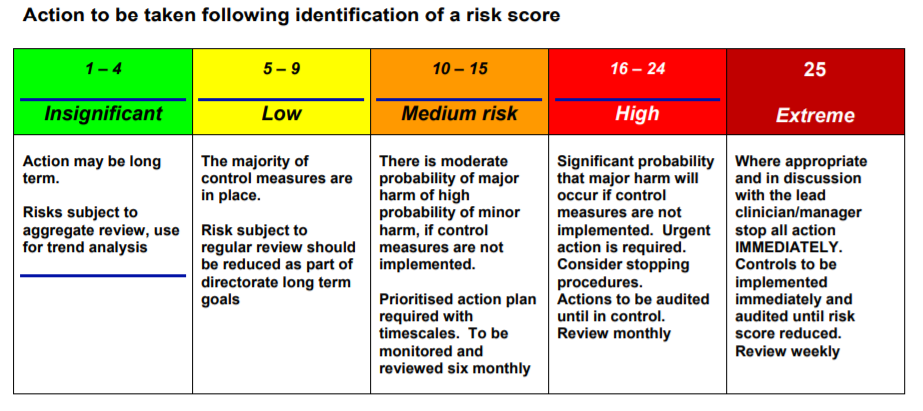 Department/Location/Project: Children’s OP Paediatric diabetes team SOP Document Reference Number: SOP/POCT/57Risk Assessor(s): Nicola HodgesHighest Risk Rating Identified*:Date of assessment:09/11/2022Informed QM of any Risk Score >9 NA:Description of riskExisting control/ safeSystem of workInitial Risk Rating(S X L=  RR)Initial Risk Rating(S X L=  RR)Initial Risk Rating(S X L=  RR)What further action is requiredResponsible person and target date for completionFinal Risk Rating(S X L=  RR)Final Risk Rating(S X L=  RR)Final Risk Rating(S X L=  RR)Puncturing patient skin, therefore risk of needle stick injury, injection, blood spillage due to puncture wound.Risk to Patient, parent, staffPatients perform regular finger pricks (>5 per day) experienced in doing so.Patients perform puncture on themselves.Staff go through correct procedure of lancing patients during training from Abbott. Needle stick injury policySharps disposal policy Procedure for spillages of body fluids224It is rare that staff are required to do finger prick, patients or parents routinely do this.Safety lancets are used, the sharp needle is not accessible after use.Use of external quality control, therefore biohazard risk to staffExternal quality control is screened  for HIV and HepatitisPersonal Protective equipment is worn (ie. Gloves) when handling EQA sampleSamples are stored in the lab until analysis can take place, thus reducing time ward staff come into contact with EQA.111Risk to staff of coming into contact with cartridge components. Reagent is contained within plastic cartridge.  Contact with reagent will not occur providing cartridges are handled as stated in the Standard Operating ProcedureIn case of leakage, avoid contact with eyes and skin. Wash with plenty of water.Dispose of as contaminated waste after use.111Transportation of equipment from office base to various community hospital sites, therefore risk to staff of carrying awkward equipmentStaff to use Afinion carrying bag to transport equipment from base to base.Manual handling mandatory training224Ensure staff are covered by business insurance for vehicle transporting equipmentStaff must complete their mandatory training and this is reviewed at appraisal.Individual staff who need to transport the analyser must only do so once correct insurance is in place.122Transportation of cassettes, therefore risk of them not being at correct temperature – Possible erroneous results produced causing alterations to patient’s treatment.Cassettes to be stored as per Standard Operating ProcedureCassettes to be transported in bag supplied by manufacturerAfinion not to be stored in PDSN car overnight236Temperature monitoring of cassettes whilst in fridge, at room temperature, and during transportation.133Risk to patient care if Afinion has a fault and is out of use. Unable to provide results during appointment increasing the time taken to adjust treatment if necessary. A service contract is in place – offers a temporary or permanent replacement analyser whilst the faulty analyser is being repaired/checked. EXP: May 2025224Clinics can continue without the Afinion - staff can take whole blood EDTA samples into paediatric purple top tubes and process them through the laboratory.Department will have to review continuation of service contract after 3 yrs.This is a contingency and would only require action if the Afinion was abruptly out of use.Children’s OP will need to get a new contract in place by May 2025.111A risk to patients if results are transcribed incorrectly into patient notes.Results are recorded onto electronic patient record (Diamond) immediately by the person performing the test. Whilst out in the community results are written in the diary and transcribed once back in clinic. Results can be looked up on the Afinion if required to confirm.Clinic appointments are written up on a letter which contains the results, these letters are accessible through millennium.224Connectivity. Connection of the Afinion into the electronic patient record would remove any transcription errors and would reduce the time spent doing so.POCT coordinator & Children’s OP manager 2023 – Paperless project would not fund the connection of POCTdevices to the EPR. An individual business case would need to be put in to connect the Afinion to the EPR. 111Incorrect storage of cartridges/iQC/analyser has a risk of unreliable results being produced that could affect patient care.Training & Competency assessment required before staff can use the analyser.Weekly QC testing compared to mean and 2 SD stated by manufacturer.Results of QC recorded and sent to labCorrect storage of QC and time out of fridge before using is stated in SOP.Ensure date opened and expiry are recorded on box/stock sheet.EQA performed monthly to confirm user and equipment producing correct results.Comparison of Afinion results against laboratory result performed monthly/bi monthly.Fridges are monitored with a thermometer and are checked daily. Ambient temperature where analyser and small number of cartridges are stored not checked.236Review of appropriateness of EQA sample type and range of concentrations. Is there a more appropriate scheme on the market nowIntroduction of a calibrated thermometer linked to the laboratory comark system for the refrigerated cartridges and reagents.Room temperature and transportation temperature to be monitored. No immediate plans before the MES tender is complete July 2023111Consequence score (severity levels) and examples of descriptors Consequence score (severity levels) and examples of descriptors Consequence score (severity levels) and examples of descriptors Consequence score (severity levels) and examples of descriptors Consequence score (severity levels) and examples of descriptors 12345DomainsNegligibleMinorModerateMajorCatastrophicImpact on the safety of patients, staff or public (physical/psychological harm) Minimal injury requiring no/minimal intervention or treatment. No time off workMinor injury or illness, requiring minor intervention Requiring time off work for ≤3 days Increase in length of hospital stay by 1-3 days Moderate injury  requiring professional intervention Requiring time off work for 4-14 days Increase in length of hospital stay by 4-15 days RIDDOR/agency reportable incident An event which impacts on a small number of patientsMajor injury leading to long-term incapacity/ disability Requiring time off work for >14 days Increase in length of hospital stay by >15 days Mismanagement of patient care with long-term effects Incident leading  to death Multiple permanent injuries or irreversible health effectsAn event which impacts on a large number of patients Quality/complaints/audit Peripheral element of treatment or service suboptimal Informal complaint/inquiry Overall treatment or service suboptimal Formal complaint (stage 1) Local resolution Single failure to meet internal standards Minor implications for patient safety if unresolved Reduced performance rating if unresolved Treatment or service has significantly reduced effectiveness Formal complaint (stage 2) complaint Local resolution (with potential to go to independent review) Repeated failure to meet internal standards Major patient safety implications if findings are not acted on Non-compliance with national standards with significant risk to patients if unresolved Multiple complaints/ independent review Low performance rating Critical report Totally unacceptable level or quality of treatment/service Gross failure of patient safety if findings not acted on Inquest/ombudsman inquiry Gross failure to meet national standards Human resources/ organisational development/ staffing/ competence Short-term low staffing level that temporarily reduces service quality (< 1 day) Low staffing level that reduces the service quality Late delivery of key objective/ service due to lack of staff Unsafe staffing level or competence (>1 day) Low staff morale Poor staff attendance for mandatory/key training Uncertain delivery of key objective/service due to lack of staff Unsafe staffing level or competence (>5 days) Loss of key staff Very low staff morale No staff attending mandatory/ key training Non-delivery of key objective/service due to lack of staff Ongoing unsafe staffing levels or competence Loss of several key staff No staff attending mandatory training /key training on an ongoing basis Statutory duty/ inspections No or minimal impact or breech of guidance/ statutory duty Breach of statutory legislation Reduced performance rating if unresolved Single breech in statutory duty Challenging external recommendations/ improvement notice Enforcement action Multiple breeches in statutory duty Improvement notices Low performance rating Critical report Multiple breeches in statutory duty Prosecution Complete systems change required Zero performance rating Severely critical report Adverse publicity/ reputation Rumours Potential for public concern Local media coverage – short-term reduction in public confidence Elements of public expectation not being met Local media coverage –long-term reduction in public confidence National media coverage with <3 days service well below reasonable public expectation National media coverage with >3 days service well below reasonable public expectation. MP concerned (questions in the House) Total loss of public confidence Business objectives/ projects Insignificant cost increase/ schedule slippage <5 per cent over project budget Schedule slippage 5–10 per cent over project budget Schedule slippage 10–25 per cent over project budget Schedule slippage Key objectives not met Incident leading >25 per cent over project budget Schedule slippage Key objectives not met Finance including claims Small loss Risk of claim remote Loss of 0.1–0.25 per cent of budget Claim less than £10,000 Loss of 0.25–0.5 per cent of budget Claim(s) between £10,000 and £100,000 Uncertain delivery of key objective/Loss of 0.5–1.0 per cent of budget Claim(s) between £100,000 and £1 millionPurchasers failing to pay on time Non-delivery of key objective/ Loss of >1 per cent of budget Failure to meet specification/ slippage Loss of contract / payment by results Claim(s) >£1 million Service/business interruption Environmental impact Loss/interruption of >1 hour Minimal or no impact on the environment Loss/interruption of >8 hoursMinor impact on environment Loss/interruption of >1 day Moderate impact on environment Loss/interruption of >1 week Major impact on environment Permanent loss of service or facility Catastrophic impact on environment ScoreDescriptorDescription1RareExtremely unlikely to happen/recur – may occur only in exceptional circumstances – has never happened before and don’t think it will happen (again)2UnlikelyUnlikely to occur/reoccur but possible.   Rarely occurred before, less than once per year.  Could happen at some time3PossibleMay occur/reoccur.  But not definitely.  Happened before but only occasionally - once or twice a year4LikelyWill probably occur/reoccur.  Has happened before but not regularly – several times a month.  Will occur at some time.5Very LikelyContinuous exposure to risk.  Has happened before regularly and frequently – is expected to happen in most circumstances.  Occurs on a daily basisConsequenceConsequenceConsequenceConsequenceConsequenceLikelihood1Insignificant2Minor3Moderate4Major5Catastrophic5 – Almost certain5101520254 - Likely481216203 – Possible36912152 – Unlikely2468101 - Rare12345